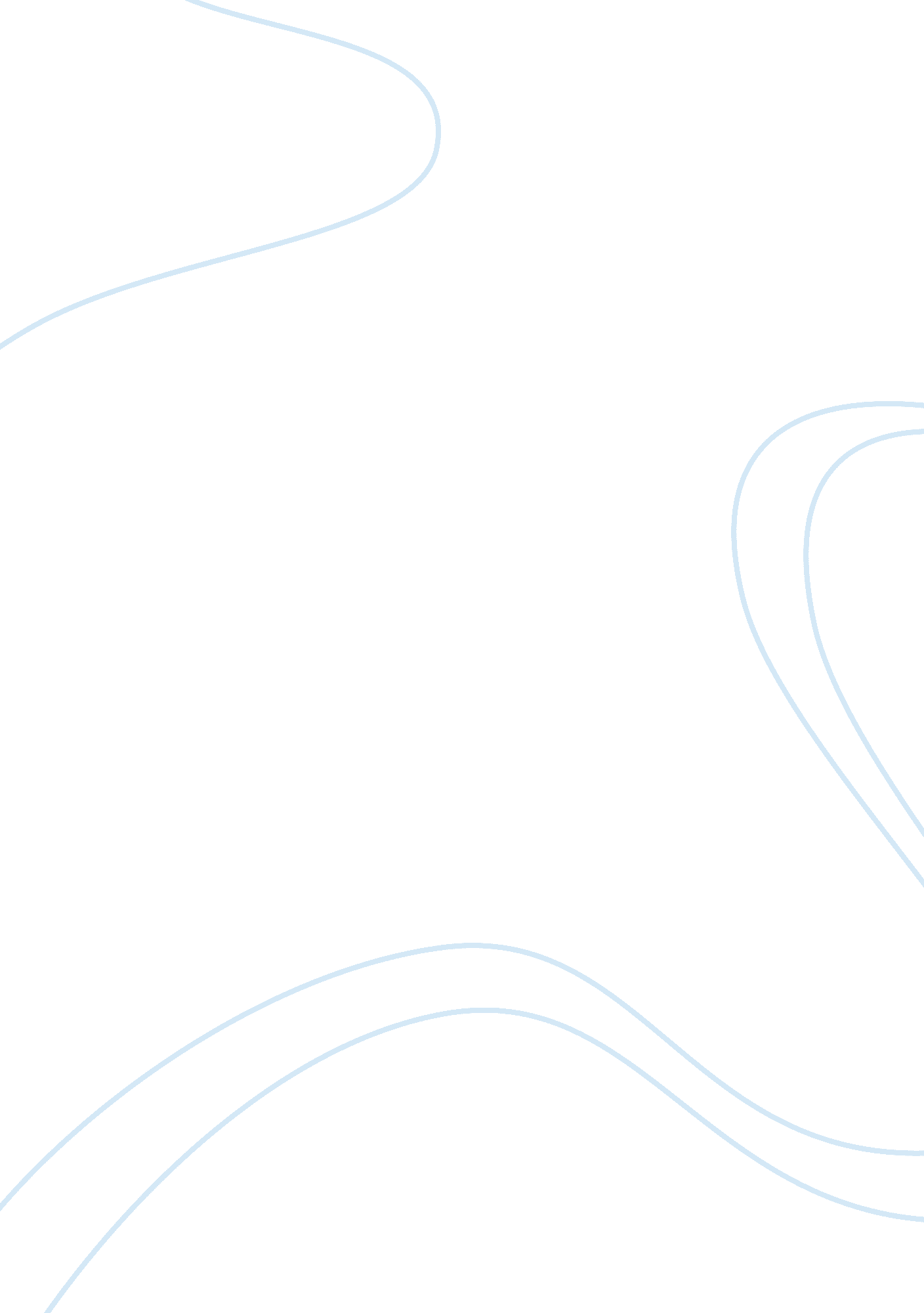 Road not taken robert frostLiterature, Poem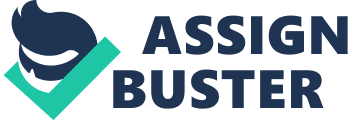 Journeys illustrate the voyage between places of interest. They are demonstrated by expressing to the audience the hardship and mixed emotions you go through to the destination. Some examples of positive effects on those who embark on a mission are that it hinders them to get out of their comfort zone and helps them appreciate what they have, if a problem occurs while embarking on your voyage it will have to be resolved to make the mission you board on possible. The text analysed “ The Road Not Taken” byRobert Frostand the type of text ispoetry. My second choice of text was “ The Wizard of Oz” by Victor Fleming the text type is a movie. Some possible techniques analysed are rhyme, imagery, symbolism, long shot, up shot and a full shot. In the title “ The Road Not Taken” describes a journey that hasn’t been trekked upon; people chose the comfort of a common path to avoid obsticles of hardship and beyond the unknown. In the movie “ The Wizard of Oz”, the hardship of deciding which road or path to take by choosing which pathway she will travel on the unknown. Embarking on the unknown; in the poem The Road Not Taken, the author uses rhyme to make it easier or clearer for the reader to contemplate. “ Two roads diverged in a yellow wood, and be one traveller long I stood. ” In “ Two roads diverged” it was offering us a choice on which path to stride on, by illustrating “ yellow wood” it characterizes the road as cautious. “ And be one traveller long I stood” one traveller alone, no companion, own choice, uncertainty of which path to voyage on. Therefore the uncertainty is the obsticle of hardship of his journey. Furthermore in the movie, The Wizard of Oz we distinguish Dorothy and Toto embarking on their journey. In the long shot Dorothy and Toto illustrate the extensive road ahead of them. It also shows the solitude of Dorothy that she’s got nowhere left to go apart from running away. The baggage in her hand emphasizes that she’s taken everything she owned and not returning home. Low modality demonstrates the gloominess of the journey ahead. In relation to ‘ The Road Not Taken’ and ‘ The Wizard of Oz’ both texts, illustrate solitude, hardship, beyond the unknown and the uncertainty of choice. Embarking on the unknown; in the poem ‘ The Road Not Taken’ the author uses imagery to illustrate the choice between the different paths. The unknown is there to explore. “ Then took the other, as just as fair, and having perhaps the better claim, because it was grassy and wanted wear. ” In ‘ Then took the other just as fair’ illustrates to us that the author portrays the rare choice of which path he chose to take. ’And having perhaps the better claim’ the author is certain that he’s made the right choice. ‘ Because it was grassy and wanted wear’ the imagery described as the grass has never been tread on or hasn’t been walked on; undisturbed. Therefore the text symbolizes the choice of journeys undertaken prior. Furthermore in the movie ‘ The Wizard of Oz’ we observe Dorothy, Glinda and the wicked witch of the west. In the full shot we establish that Dorothy’s house has landed on top of the wicked witch of the east. The witch of the west approaches to save the ruby shoes but they are mysteriously positioned on Dorothy’s feet. The witch cautions Dorothy that there will be vengeance. In the full shot we observe Dorothy’s face that she’s petrified. The full shot demonstrates emotions on the characters face. In the background the munchkins are laying flat on the ground terrified from the witch after the witch’s journey flying. In relation to “ The Road Not Taken” and “ The Wizard of Oz” in both texts we establish the uncertainty of choice chosen and the different journey’s they embark upon. Embarking on the unknown; the author uses symbolism to illustrate the colour of his journey. “ And that morning equally lay, in leaves no step had trodden black. ” In ‘ leaves o step had trodden black’ this portrays that no living being had ever walked upon this path before due to the fact that the black is symbolising gloominess anddepression. Therefore, again the uncertainty of the unknown is the obsticle of the journey he’s embarking upon. Furthermore, in the movie “ The Wizard of Oz” we establish the flying monkeys in the air with Dorothy in their arms. The upshot was used to illustrate to us the length and height they flew up from the ground to emphasize to the viewers that they should be fearful of them. The dull use of colours focuses on the darkness the witch and the monkeys originate from. The monkeys disrupt Dorothy’s journey which she was so close to getting to her destination. In relation to both texts we distinguish the interruption of the journey, the gloominess of the different types of journey you embark upon. In conclusion to these two texts we establish that journeying upon the unknown can position you in a situation you don’t want to be placed in. Also the hardship and the uncertainty of choice upon the voyage and the solitude of both characters in both texts are demonstrated throughout the mission. Furthermore we learn that different types of dangers and obsticles can interrupt the journey you are embarking upon. 